Publicado en Ciudad de México el 13/02/2019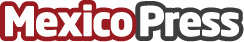 La Margarita Coqueta, 'tan coqueta que va a enamorar'Una bebida deliciosa para celebrar este mes del amor. 'La margarita más refrescante, exquisita y al mejor precio, en el mejor lugar'Datos de contacto:Andrea Peña Quiroz5534887118Nota de prensa publicada en: https://www.mexicopress.com.mx/la-margarita-coqueta-tan-coqueta-que-va-a Categorías: Gastronomía Sociedad Entretenimiento Restauración Ciudad de México http://www.mexicopress.com.mx